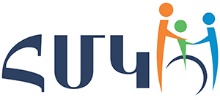 Հանրապետական  մանկավարժահոգեբանական  կենտրոն<<Հանրակրթական  դպրոցների ուսուցիչների և ուսուցչի օգնականների դասավանդման հմտությունների զարգացման  ապահովում>> ծրագիրՀ Ե Տ Ա Զ Ո Տ Ա Կ Ա Ն  Ա Շ Խ Ա Տ Ա Ն ՔԴպրոց՝    Վաղարշապատի Մ.Մաշտոցի անվան N1 հիմնական դպրոց    Առարկա՝   ԴասվարԹեմա՝    Նախագծային ուսուցման արդյունավետությունը        Վերապատրաստող,   մենթոր՝    Զեմֆիրա ԱվետիսյանՈւսուցիչ՝  Գայանե ՇահինյանԵՐԵՎԱՆ 2023ԲովանդակությունՆԵՐԱԾՈՒԹՅՈՒՆ--------------------------------------------------------------------------------3ԱՌԱՋԻՆ ՄԱՍՆԱԽԱԳԾԱՅԻՆ ԱՇԽԱՏԱՆՔԻ ԷՈՒԹՅՈՒՆԸ․ԸՆԴՀԱՆՈՒՐ ԲՆՈՒԹԱԳԻՐՆախագծային  աշխատանքի կազմակերպման նպատակներն ու իրականացման փուլերը-----------------------------------------------------------------------------------------6Նախագծային մեթոդը որպես տարրական ուսուցման գործընթացի լավագույն արդյունքի գրավական------------------------------------------------------------------9ԵՐԿՐՈՐԴ ՄԱՍՆԱԽԱԳԾԱՅԻՆ ԱՇԽԱՏԱՆՔԻ ԿԱԶՄԱԿԵՐՊՄԱՆ ԳՈՐԾԸՆԹԱՑԻ ԱՌԱՆՁՆԱՀԱՏԿՈՒԹՅՈՒՆՆԵՐԸ ԵՎ ԻՐԱԿԱՆԱՑՄԱՆ ՊՐԱԿՏԻԿԱՆ2.1. Սովորողների ստեղծագործական մտածողության զարգացումը նախագծային աշխատանքի միջոցով------------------------------------------------------------------------132.2. <<Իմ Հայաստան>> նախագծային աշխատանքի արդյունքների ամփոփման այլընտրանքային ձևի կիրառման իմ փորձը__________________________________17ԵԶՐԱԿԱՑՈՒԹՅՈՒՆ__________________________________________________23ՕԳՏԱԳՈՐԾՎԱԾ ԳՐԱԿԱՆՈՒԹՅՈՒՆ_______________________________________24  Ներածություն   Ինչպես մանկավարժության տեսության մեջ, այնպես էլ պրակտիկայում այսօր մշտապես քննարկվում է տարրական դպրոցում աշակերտակենտրոն ուսուցման  ապահովման հիմնախնդիրը՝ որպես արդյունավետ գործընթացի երաշխիք: Աշակերտակենտրոն ուսուցման հիմքում աշակերտների ակտիվ մասնակցությունն է գիտելիքների ձեռքբերման գործընթացին, նրանց ստեղծագործական-որոնողական գործունեությունը:   Նշված աշխատանքների արդյունավետ կազմակերպման նպատակով  այսօր բազմաթիվ ուսումնասիրություններ են իրականացվում, մշակվում են տեսական և գործնական սկզբունքներ, մեթոդներ, որոնք կարող են նպաստել ակտիվ մտածող, ինքնուրույն գործող, ստեղծագործական գործունեություն ծավալող մարդու ձևավորմանը։   Թեմայի արդիականությունը    Անառարկելի է, որ մարդու հաջողությունները մեծ մասամբ որոշվում են իր կյանքը,մասնագիտական գործունեության ընթացքը  որպես նախագիծ կազմելու ունակությամբ․ որոշել հեռավոր և ամենամոտ հեռանկարները, գտնել և յուրացնել անհրաժեշտ ռեսուրսները, փոխել գործունեության պլանը և իրականացնելով այն՝ գնահատել, թե արդյոք  հաջողվե՞լ է հասնել դրված նպատակին։ Ուսումնասիրությունները ցույց են տվել, որ ժամանակակից քաղաքականության, սպորտի, բիզնեսի, արվեստի առաջատարների մեծ մասն ունեն նախագծային մտածողություն։    Պատահական չէ,որ  այսօր ծրագրեր են մշակվում սովորողների մոտ  նախագծային մտածողության զարգացման ուղղությամբ, որն իրականացվում է ուսումնական գործունեության հատուկ տեսակի՝ նախագծային գործունեության կազմակերպման միջոցով:   Դպրոցում ուսումնասիրվող առարկաների նկատմամբ հետաքրքրություն ցուցաբերող աշակերտների հետ ուսուցիչները հաճախ տարբեր տիպի աշխատանքներ են իրականացնում։ Դրանցից են առարկայական օլիմպիադաները,տարաբնույթ վիկտորինաները, ինտելեկտուալ խաղերը և այլն։ Շատ կարևոր է աշակերտների հետազոտական և նախագծային գործունեության կազմակերպումը։                                           Ակնհայտ է, որ կրթական բարեփոխումների գլխավոր արդյունքն այսօր պետք է լինի դպրոցն ավարտող երիտասարդի, ինչպես իր, այնպես էլ հասարակության բարեկեցության համար անձնական պատասխանատվություն կրելու կարողությունն ու պատրաստակամությունը։ Այս տեսանկյունից, նախագծային աշխատանքը, ըստ իս, կարող է դառնալ կրթության բովանդակության բարեփոխումների տարրերից մեկը։   Հետազոտության նպատակըՀիմնախնդրի շուրջ աշխատելիս իմ նպատակն է եղել ավանդական և ժամանակակից մեթոդների համադրման ճանապարհով հետազոտել նախագծային մեթոդի կիրառման հնարավորությունները  և ձևերը տարրական դպրոցում։     Իբրև  հետազոտության խնդիրներ առաջադրել եմ ՝ուսումնասիրել մեր թեմայի  շուրջ առկա մասնագիտական գրականությունը,տարրական դասարանների չափորոշիչները և մայրենիի առարկայական ծրագիրը, բացահայտել տարրական դպրոցում նախագծային աշխատանքի իրականացման հնարավորությունները,պարզել նախագծային աշխատանքի դերը կրտսեր դպրոցականների ստեղծագործական, համագործակցային, ճանաչողական  կարողությունների և արժեհամակարգի ձևավորման գործընթացում,Մշակել տարրական դասարաններում նախագծային աշխատանքի  կազմակերպչական մեթոդական ցուցումներ՝հիմք ընդունելով մայրենիի դասագրքերի թեմատիկ խմբերի ամփոփման իմ փորձը։      Հետազոտության մեթոդները.տեսական՝ մայրենիի առարկայական չափորոշիչների ու ծրագրերի, դասագրքերի և ուսումնամեթոդական ձեռնարկների ուսումնասիրում և վերլուծությունգործնական՝ դասալսումներ,արդյունքների քննարկում, նախագծային աշխատանքի ձևերի փորձարկում։Ուսումնասիրության նորույթըՏեսական՝տեսականորեն հիմնավորել նախագծային աշխատանքի կազմակերպման քայլաշարը:Գործնական՝իմ կողմից մշակած նախագծային աշխատանքի ճանապարհով մայրենիի դասի թեմատիկ խմբի ամփոփման քայլաշարի իրականացումը տարրական դասարաններում:ԱՌԱՋԻՆ ՄԱՍՆԱԽԱԳԾԱՅԻՆ ԱՇԽԱՏԱՆՔԻ ԷՈՒԹՅՈՒՆԸ․ ԸՆԴՀԱՆՈՒՐ ԲՆՈՒԹԱԳԻՐ1.1․ՆԱԽԱԳԾԱՅԻՆ ԱՇԽԱՏԱՆՔԻ ԿԱԶՄԱԿԵՐՊՄԱՆ ՆՊԱՏԱԿՆԵՐՆ ՈՒ ԻՐԱԿԱՆԱՑՄԱՆ ՓՈՒԼԵՐԸ   Այսօր արդեն լայն գործածություն գտած  նախագծային ուսուցման մեթոդն սկսվել է կիրառվել ՌԴ-ում, ԱՄՆ-ում, Մեծ Բրիտանիայում, Ֆինլանդիայում, Իսրայելում, Բրազիլիայում, ԳԴՀ-ում և մի շարք  այլ երկրներում։    Նախագծային ուսուցման հիմնական նպատակներն են՝Նպաստել ուսումնական գործընթացի յուրաքանչյուր մասնակցի ինքնագնահատականի բարձրացմանը,Հնարավորություն  ստեղծել, որ յուրաքանչյուրն աշասկերտ իրեն տեսնի որպես ընդունակ և իրազեկ անհատականություն,Նպաստել սովորողների համագործակցային կարողության զարգացմանը։Զարգացնել  սովորողների քննադատական մտածողությունը, դրված խնդիրը լուծելու ուղիների որոնման հմտությունները,Ձևավորել սովորողների հետազոտական կարողությունները (բացահայտել հիմնախնդիրը, հավաքել անհրաժեշտ տեղեկություններ, դիտարկել գործընթացները, ձևակերպել վարկածներ, ընդհանրացնել և այլն) և վերլուծական մտածողությունը։Ուսումնասիրությունների ընթացքում համոզվել եմ, որ նախագծային աշխատանքի ճանապարհով  կազմակերպման արդյունավետությունն  ապահովելու համար կարևոր է աշխատանքի իրականացման փուլերի ճիշտ հերթականության որոշումը և նրանց համար նախատեսված ժամանակի իրատեսական բաշխումը։   Ներկայացնենք նախագծային աշխատանքի փուլերը   Տարրական դասարաններում նախագծային աշխատանքներն սովորաբար     իրականացվում են անհատական կամ խմբային եղանակով:    Դիտարկենք անհատական և խմբային եղանակով իրականացվող նախագծային աշխատանքի առանձնահատկությունները:    Խմբային եղանակով իրականացվող նախագծային աշխատանքի ճանապարհով կարելի է լուծել լուծել  ինչպես ուսումնական, այնպես էլ հատուկ նպատակով ընտրված դաստիարակչական խնդիրներ:     Դասալսումների, ուսուցիչների հետ զրույցի ընթացքում համոզվել եմ ,որ խմբային նախագծային աշխատանքի իրականացումը դժվարություն է ներկայացնում առաջին հերթին  դասավանդողի համար:   Առաջին և հիմնական խնդիրը նախագիծն իրականացնող խմբի ձևավորումն է: Իդեալական խմբի անդամները պիտի լինեն ակտիվ, ինքնուրույն և պատասխանատու անձինք,ստեղծագործական գաղափարներով հարուստ, բանիմաց, հետազոտող: Այդ գործունեության ընթացքում սովորողները սովորում են համագործակցել, ցուցաբերել ճկունություն և սկզբունքայնություն, հարգել դիմացինի կարծիքը և հարկ եղած դեպքում՝ հաստատակամորեն պնդել իրենց կարծիքը, ինչպես նաև փոխզիջման գնալ՝ հանուն ընդհանուր նպատակի:    Իմ դիտարկումների ընթացքում պարզել եմ,որ տարրական դպրոցում իրականացվող խմբային նախագծերը չեն կարող երկարաժամկետ լինել, որովհետև սովորողները դժվարանում են  երկար ժամկետով համագործակցել և միասնական աշխատանք իրականացնել: Դժվար է նաև ուսուցչի համար։Նա չի կարող հետևել երկարատև խմբային աշխատանքին, այդ պատճառով էլ խմբային աշխատանքները տարրական դպրոցում, որպես կանոն, կարճաժամկետ են։    Իմ իրականացրած խմբային աշխատանքի ընթացքում համոզվեցի,որ նախագծային աշխատանքի ժամանակ որոշ սովորողներ հնարավորություն չեն ունենում ակտիվ և հավասար մասնակցություն ցուցաբերել աշխատանքի տարբեր փուլերում․ միշտ էլ ինչ-որ մեկը կատարում է հիմնական աշխատանքը, իսկ մյուսը՝ անցնում երկրորդ պլան: Այդ իսկ պատճառով՝մինչև խմբային նախագծերի իրականացումը ցանկալի է,որ սովորողները իրենց ուժերը փորձեն անհատական նախագծերում:      Այսպիսով, կրտսեր դպրոցականների նախագծային աշխատանքի փորձի վերլուծության արդյունքում արձանագրում եմ, որ՝Սովորողների մեծ մասը հակված է առավելապես իրականացնելու միջին, կարճաժամկետ նախագծեր։Նախագծային աշխատանքը խթանում է անհատի մրցակցային և համագործակցային զարգացման կարողությունները։Երկարաժամկետ նախագծի իրականացումը գիտական մտածողության ձևավորման հիմքն է։Նախագծային աշխատանքի արդյունքների  գնահատումը գերադասելի է իրականացնել երկու մակարդակով՝ կարող է շարունակել մասնակցությունը նախագծին կամ չի կարող, իսկ նախագծի ամփոփման ժամանակ սովորողի ձեռք բերած արդյունքների գնահատումը հարկ է, որ հենվի ինքնագնահատականի և խմբի մյուս անդամների գնահատականի, ինչպես նաև հրապարակային պաշտպանության արձագանքների վրա։Անհրաժեշտ է նախագծային աշխատանքի ընթացքում պահել միջառարկայական կապը։Իրականացված նախագծի արդյունքների հրապարակային պաշտպանությունը բարձրացնում է սովորողի ինքնագնահատականը և նպաստում նրա սոցիալականացմանը։1.2.ՆԱԽԱԳԾԱՅԻՆ ԱՇԽԱՏԱՆՔԸ ՈՐՊԵՍ ՏԱՐՐԱԿԱՆ ՈՒՍՈՒՑՄԱՆ ԳՈՐԾԸՆԹԱՑԻ ԼԱՎԱԳՈՒՅՆ ԱՐԴՅՈՒՆՔԻ ՍՏԱՑՄԱՆ ԳՐԱՎԱԿԱՆ    Ըստ Ա․Սահրադյանի  հիմնավորման՝ նախագծերի մեթոդը նպաստում  է կրտսեր դպրոցականների ինքնուրույն գործունեությանը  և միտված է գիտության ու տեխնիկայի ոլորտում աշակերտների գիտելիքների տարբեր կարողությունների, միջոցների և հնարքների կիրառմանը, առաջադրված խնդիրների լուծմանը։ Այն դասական մեթոդներից տարբերվում է, աշակերտներին ուղղորդում է ինքնուրույն նպատակադրման, հանգեցնում է նպատակների իրականացման համար անհրաժեշտ տեղեկույթի ձեռքբերմանը, վերլուծության և խնդրի լուծման համար անհրաժեշտ տեսական, մեթոդական ու փորձնական գործառույթների արդյունքում ծագած խնդիրների լուծմանը։   Տարրական դպրոցում նախագծային գործունեությունը բնութագրող կողմերն են՝մանկավարժական տեխնոլոգիաների կիրառում,նախագծերի մեթոդի յուրացում,ճանաչողական հմտությունների ձևավորում,ինքնուրույն նպատակադրման զարգացում,դրված խնդրի լուծման ուղղությամբ  առաջարկությունների ներկայացում,        Տարրական դպրոցում ուսումնական գործընթացի կազմակերպման նկատմամբ բազմամակարդակ մոտեցման պայմաններում սովորողների ուսումնառության դրդապատճառների բարձրացման  կարևոր նախադրյալներից մեկը դասարանում ստացած գիտելիքները գործնականում կիրառելու կարողության ձևավորումն  է։ Այսինքն, տարբեր մանկավարժական հնարքների միջոցով աշակերտներին գործունեության մղելը։    Հայտնի է,որ ուսումնառության ավանդական ուսուցման հիմքում դրված են զգացողությունները, գիտելիքների հստակությունը և դրանց արտահայտումը բառերով, ինչպես նաև վարժությունները։ Այս իմաստով ուսուցչի խնդիրն է  աշակերտներին հանձնարարել մայրենիի նյութերին առնչվող վարժություններ,կազմակերպել  անցածի կրկնություն, ինչպես նաև նրանց մղել նոր մոտեցումների կիրառման  Նախագծային գործունեությունը կազմակերպելիս մենք նկատի ենք ունենում, թե ըստ տարրական դպրոցի առարկայական չափորոշիչների՝ ինչ է հարկավոր,որ տարրական դպրոցի շրջանավարտը կարողանա։Ըստ Հայոց լեզու և գրականության  <<Հանրակրթական հիմնական դպրոցի չափորոշչի և ծրագրի>>՝  տարրական դպրոցում մայրենիի դասավանդումը սովորողների մեջ անհրաժեշտ է, որ ձևավորի այնպիսի կարողություններ, որոնք ապահովեն նրա ուսումնագիտական գործունեությունը։[8]   Այս պահանջները ենթադրում են, որ ուսումնական գործընթացում աշակերտները կսովորեն մտածել և գտնել բարձրացված խնդիրների համակարգված լուծում, ձևափոխություններ անել, ուսումնական նյութի շուրջ աշխատել ոչ ավանդական մոտեցումներով։       Անառարկելի է,որ այսօրվա աշակերտները ժամանակակից տեղեկատվական հասարակության սերունդն են։ Հետևաբար մանկավարժական ավանդական մեթոդների կողքին պիտի ներառվեն տեղեկատվական տեխնոլոգիաները, որպեսզի սմարթֆոններով և հավելվածներով ապրող սերնդին կարողանանք ներգրավել ուսումնական գործընթաց։   Բազմաթիվ գիտափորձերով հիմնավորված է,որ աշակերտի ձեռք բերած գիտելիքներն առավել արդյունավետ կլինեն, եթե կատարվեն ինքնուրույն փորձարկումներ, համակցվեն տարբեր առարկաներից ստացված տարատեսակ հմտությունները։ Նախագծային ճանապարհով իրականացրած ինքնուրույն փորձարկումներն էլ իրենց հերթին իմաստային են, եթե դրանք նպաստում են հմտությունների կուտակմանը։     Տարրական դպրոցում նախագծային գործունեությունը սովորաբար իրականացնում են ծրագրով նախատեսված նյութն ուսումնասիրելուց հետո։ Սակայն փորձը ցույց է տալիս,որ օգտակար է անմիջապես ծանոթանալ ուսումնական առաջադրանքի պահանջներին, որպեսզի ուսումնառությունն առավել նպատակային լինի։     Իմ դասարանում նախագծային աշխատանքի ընթացքում աշակերտներն աշխատում էին ոգևորությամբ և սիրով։ Նրանք հաջողությամբ համագործակցում էին և լուծում առաջադրված խնդիրները, որոշ չափով նաև կարողանում էին ամփոփել իրենց արածը։Սակայն նրանք դժվարանում էին աշխատանքների վերջնարդյունքը ներկայացնել։   Այնինչ տարրական դպրոցում կարևոր է նաև աշխատանքի վերջնարդյունքները ներկայացնելու կարողությունը։ Վերջինիս հիմքում ընկած է աշակերտների ճանաչողական ունակությունների զարգացումը, տեղեկատվական տիրույթում կողմնորոշվելու կարողությունը, քննադատական մտածողության զարգացումը:   Նախագծերի մեթոդը տարբերվում է ավանդական մեթոդներից մասնավորապես նրանով, որ աշակերտներն ինքնուրույն նպատակ են սահմանում և մշակում դրան հասնելու ճանապարհները, իրականացնում են անհրաժեշտ տեղեկույթի  որոնում, ընդհանրացում և վերլուծություն։Այս գործընթացում ուսուցիչն առաջին հերթին   հետապնդում է մեկ նպատակ․ յուրաքանչյուր աշակերտ պիտի արտահայտի իր վերաբերմունքը և դիքորոշումը նախագծի  թեմայի վերաբերյալ: Ընտրելով նախագծի թեման՝ սկսում ենք աշխատել դրա շուրջ: Նախագծի ընդհանուր թեմայի ըմբռնմանը միտված քննարկումները խթանելու նպատակով սահմանեցի խնդրի լուծման ուղղվածությունը, կատարեցի աշակերտների կողմից հետաքրքիր գաղափարներ առաջադրելուն միտված հարցադրումներ, ուշադրությունը կենտրոնացրեցի՝ նախագծի ընդհանուր թեմայի, ենթաթեմաների վրա։ Այս գործընթացի արդյունավետության ապահովման համար աշակերտների հետ քննարկեցինք նախագծի իրականացման պայմանները՝ կիրառելով դասագրքերում, վարժություններում և տեքստերում ներկայացված համապատասխան բառապաշարը և նյութերը։ Նախագծային գործունեության ձևով պայմանավորված (խմբերով թե  անհատական)՝ կատարեցի դերաբաշխում, սահմանվեց յուրաքանչյուր աշակերտի գործունեության դաշտը, ինչպես նաև ժամկետները։      Այս աշխատանքի ընթացքում բացահայտեցի,որ ելնելով անձի զարգացման և ձևավորման առանձնահատկություններից տարբերվում են աշակերտների ուսումնառության սկզբունքները․ յուրաքանչյուրը յուրովի է վերաբերվում իր սովորելու գործընթացին։ Ես համոզվել եմ,որ  նախագծային աշխատանքի ժամանակ սովորողների գործունեությունը էապես տարբերվում է ավանդական ձևից՝  պասիվ լսողից նա դառնում է ակտիվ մասնակից, հետազոտող, գործունեություն ծավալող, ով ազատ է գործունեության ձևի ու տեսակի ընտրության մեջ: Պետք է նշել,որ սովորողի համար այս մեթոդը նաև սեփական անհատական առանձնահատկությունների  բացահայտման   լավագույն  խթան  է`մեկնարկ։     Նախագծային աշխատանքի պլանի իրականացման ձևերի ընտրությունը, որպես կանոն, պայմանավորված  է գրականության  և տեղեկատվության այլ աղբյուրների ուսումնասիրությամբ, ընտրությամբ:     Այսպիսով, ուսումնական նախագիծը ուսուցչի կողմից նախագծված կազմակերպված,աշակերտների կողմից ուսուցչի ղեկավարությամբ և մշտադիտարկմամբ իրականացվող գործողությունների ամբողջությունն է:[8]ԵՐԿՐՈՐԴ ՄԱՍՆԱԽԱԳԾԱՅԻՆ ԳՈՐԾՈՒՆԵՈՒԹՅԱՆ ԿԱԶՄԱԿԵՐՊՄԱՆ ԳՈՐԾԸՆԹԱՑԻ ԱՌԱՆՁՆԱՀԱՏԿՈՒԹՅՈՒՆՆԵՐԸ  ԵՎ  ԻՐԱԿԱՆԱՑՄԱՆ ՊՐԱԿՏԻԿԱՆ2.1. ՍՈՎՈՐՈՂՆԵՐԻ ՍՏԵՂԾԱԳՈՐԾԱԿԱՆ ՄՏԱԾՈՂՈՒԹՅԱՆ ԶԱՐԳԱՑՈՒՄԸ ՆԱԽԱԳԾԱՅԻՆ ԳՈՐԾՈՒՆԵՈՒԹՅԱՆ  ՄԻՋՈՑՈՎԲառարաններում  նախագիծ բառը բացատրվում է որպես ինչ-որ փաստաթղթի կամ մտահղացման նախնական բովանդակություն՝ ծրագիր։ Ամերիկացի մանկավարժ և նախագծային մեթոդի հիմնադիր Ուիլյամ Քիլպատրիկը մանկավարժության բնագավառում այս մեթոդի կիրառելիությունը բնորոշել է որպես նպատակահարմար գործունեության մեթոդ, որը կապված է իրական կենսական միջավայրում դպրոցական խնդրի լուծման հետ։ Այսինքն,՝նախագծային մեթոդն ուսումնական գործունեության ձև է,որի դեպքում սովորողներն անմիջականորեն ներառված են ակտիվ իմացական գործընթացում, ինքնուրույն ձևակերպում են ուսումնական խնդիրը, հավաքում են անհրաժեշտ տեղեկություններ, մշակում խնդրի լուծման տարբերակները, վերլուծում աշխատանքի արդյունքները, կատարում եզրահանգումներ՝ ձեռք բերելով ուսումնական կենսափորձ։     Գիտության մեջ կա այն կարծիքը,որ ուսումնական գործունեության այս տեսակը ցանկալի է այն դպրոցականների համար, որոնք ունեն տարաբնույթ ստեղծագործական հաջողություններ․ նախագծային գործունեությունն աշակերտին տալիս է այդ հնարավորությունը, եթե նախագծման քայլերում նախատեսվում են ինքնուրույն ստեղծագործական գործունեության ձևեր։   Ջ․Գյուլամիրյանը նշում է, որ նախագծային աշխատանքը մեծապես նպաստում է կապակցված խոսքի զարգացմանը, որը աշակերտակենտրոն ուսումնական գործընթաց է և ուսուցչակենտրոնից շահեկանորեն տարբերվում է նրանով, որ նախկինում առաջատար սուբյեկտը՝ ուսուցիչը, դառնում է սովորողներին զուգընկեր, մտնում է աշակերտների հետ հաղորդակցության մեջ, և ստեղծվում է աշակերտ-ուսուցիչ խոսքային համագործակցության ձև։ Ոսուցիչը ուսումնական տարին պլանավորելիս պիտի առանձնացնի այն գլխավոր թեմաները, որոնք պետք է ուսումնասիրվեն նախագծային մեթոդով և ներկայացվեն գրավոր կամ բանավոր հաղորդումներով։ Այս գործողությունն իրականացվում է խմբային մեթոդով, իսկ ուսուցիչն այդ ընթացքում հանդես է գալիս անկախ խորհրդատուի դերում։ Նախագծային մեթոդով աշխատելիս սովորողներն ուսումնասիրվող թեմայի վերաբերյալ պիտի ձեռք բերեն նոր տեղեկույթ, յուրացնեն այն, վերլուծեն և ներկայացնեն կապակցված խոսքի տարբեր ոճերով։ Նախագծի կատարման ընթացքում սովորողները հայտնվում են իրենց համար բոլորովին նոր իրավիճակում,որից ելքեր որոնելու աշխատանքն էլ ակտիվացնում է նրանց իմացական գործունեությունը, ձեռք են բերում մտավոր գործունեության սեփական փորձ, որն էլ ընկած է խոսքի զարգացման գործընթացի հիմքում։ [2,էջ 275]Նախագծային կրթության հայեցակարգի հեղինակ Գ․Լ․Իլյինը ուսումնական գործընթացում շեշտում է սովորողների մոտ ստեղծագործական ու նախագծային մշակույթի ձևավորումը: Նա նշում է, որ նախագծային մշակույթ ստեղծելու ունակությունը նյութական և հոգևոր ոլորտներում ինչ-որ նոր բան ստեղծելու ձգտումն է, իսկ նախագծային ստեղծագործական մտածողությունը գիտական մտածողության հիմքն է, որը ծնունդ է տալիս նոր մտքերի և գաղափարների՝ ներառելով նաև քննադատական մտածողությունը։ Լավագույն և ինքնուրույն  լուծումը գտնելու ձգտումը ուսուցման հիմնական շարժառիթն է՝ նախագծային կրթության գործընթացում։Տարրական դպրոցի ուսուցչի համար նախագծային գործունեությունը աշակերտների ստեղծագործական կարողության զարգացման ձևերից մեկն է։ Ներկայումս այն ավելի լայն տարածում է ստացել, քանի որ մենք դաստիարակում ենք հասարակության համար անձի նոր տեսակ, որն ունակ լինի գիտատար բարձր տեխնոլոգիաների կիրառման։    Նշենք նաև, որ աշխատանքի նման ձևը դպրոց է անցել բուհերից, և  այդ մեթոդիկայի յուրացումն սկսվել է հանրակրթական այն դպրոցներում, որոնք իրականացնում են հոսքային ուսուցում։    Ուսումնասիրությունները ցույց են տվել, որ այդ գործունեության մեջ արդյունավետորեն ներգրավվում են ոչ միայն ավագ, այլև՝ միջին դպրոցի աշակերտները։  Անհրաժեշտ է բոլոր տարիքներում էլ բացահայտել այն աշակերտներին, որոնք հետազոտություններ կատարելու ցանկություն և հակում ունեն, և ուսուցման ընթացքում զարգացնել նրանց այդ մտավոր կարողությունը։ Ներկայումս տարրական դպրոցի խնդիրն է ոչ միայն  սովորողների կրթության բարձր մակարդակի ապահովումը, այլև նրանց մտածողության բազմակողմանի զարգացումը, իրենց գիտելիքներն ինքնուրույն լրացնելու և ժամանակակից տեղեկատվության <<օվկիանոսում>> կողմնորոշվելու ունակությունը։ Այս խնդիրը հատուկ նշանակություն է ձեռք բերում հատկապես բնագիտական շարքի առարկաների համար, քանի որ հենց այդ առարկաներն են զարգացնում սովորողի գիտահետազոտական գործունեության համար անհրաժեշտ ունակություններն ու կարողությունները։   Որքան էլ որ նախագծային գործունեության ակտիվ մասնակիցը սովորողն է, միևնույնն է՝ ուսուցիչը մնում է մանկավարժական գործընթացի կազմակեպիչը և կողմնորոշողը։     Իմ դասարանի հետ աշխատելիս նկատեցի, որ ուսուցչի դերը նախագծային գործունեության իրականացման տարբեր փուլերում կարող է  փոխվել՝ միշտ մնալով որպես աջակից-խորհրդատու, օգնական:Կարևորն այն է, որ ուսուցիչը պատրաստի գիտելիքներ չփոխանցի այլ  ապահովի սովորողի  ինքնագործունեությունը:      Ուսումնական  գործընթացում նախագծային աշխատանքը սովորողների զարգացման ինտեգրված դիդակտիկ միջոց է, ուսուցում և դաստիարակում, որը թույլ է տալիս զարգացնել նախագծային հատուկ կարողություններ ու հմտություններ` խնդրի առաջադրում, նպատակամղվածություն, իրականացվելիք պլաններ, վերլուծություն, ինքնաներկայացում, ինչպես նաև տեղեկույթի որոնում, ձեռք բերած գիտելիքների կիրառում ըստ նշանակության, ինքնակրթություն, հետազոտական և  ստեղծագործական  գործունեություն:   Հաշվի առնելով  կրտսեր դպրոցականների տարիքային առանձնահատկությունները և կարիքները` տեսնում ենք, որ նրանք դեռևս չեն տիրապետում այն անհրաժեշտ կարողություններին, որոնց միջոցով  կարող են իրականացնել լիարժեք ուսումնական նախագիծ։ Նշանակում է տարրական դասարաններում անհրաժեշտ է իրականացնել նախագծային աշխատանքը փուլ առ փուլ։   Կարևորում եմ այն մոտեցումը համաձայն որի՝ ուսուցչի մասնակցությունը պիտի նպաստի,  որ  նախագծային գործունեությունն ունենա պարզ, իրականացվելիք, սովորողներին հասանելի նպատակ,կրտսեր դպրոցականների տարիքային առանձնահատկություններին բնորոշ հետաքրքրությունների շրջանակ։    Տարբեր դասալսումների և մանկավարժական ողջ պրակտիկայի ընթացքում ուշադիր հետևեցի, թե նախագծային գործունեության ընթացքում ինչ դեր է կատարում ուսուցիչը, ինչ դժվարությունների է հանդիպում նա որպես նախագծային գործունեության կազմակերպիչ:          Բացահայտեցի հետևյալ դժվարություններընախագծային գործունեությունը սովորաբար կազմակերպվում է դասաժամից դուրս՝ արտաժամյա գործունեության սահմաններում, և ուսուցիչը դժվարությամբ է վերահսկում աշակերտների աշխատանքը․նախագծային գործունեությունը թե՛ աշակերտի, թե՛ ուսուցչի համար լրացուցիչ աշխատանք է, որի կազմակերպման ուղղությամբ դեռևս բավարար չափով ուսուցիչները իրազեկված չեն․ուսուցիչները հաճախ դժվարությամբ են կողմնորոշվում նախագծային աշխատանքի թեմաների ընտրության գործընթացում, իբրև թեմա երբեմն ընտրում են ոչ լիարժեք, երեխաների հետաքրքրություններին  և մտավոր կարողություններին ոչ համարժեք աշխատանքներ․ես մասնավորապես դժվարանում էի նախագծային գործունեության ավարտին աշակերտների ձեռքբերումները գնահատելու հարցում2.2. <<ԻՄ ՀԱՅԱՍՏԱՆ>> ՆԱԽԱԳԾԱՅԻՆ ԱՇԽԱՏԱՆՔԻ ԱՐԴՅՈՒՆՔՆԵՐԻ ԱՄՓՈՓՄԱՆ ԱՅԼԸՆՏՐԱՆՔԱՅԻՆ ՁԵՎԻ ԿԻՐԱՌՄԱՆ ԻՄ ՓՈՐՁԸՆպատակը՝<<Հայաստանի յոթ և բյուր հրաշալիքները>> թեմատիկ խումբն ուումնասիրելիս լեզվական, ճանաչողական գիտելիքների յուրացման մակարդակի բարձրացում, նոր տեղեկույթի  ձեռքբերում, աշակերտների մոտ գրավոր և բանավոր խոսքի զարգացում թեմայի շրջանակներում։Համագործակցային գործունեություն ծավալելու կարողության մշակում, համապատասխան պատրաստականության ձևավորում։Միջանձնային բարենպաստ հարաբերությունների դրսևորման ձևերի, խմբային աշխատանքի, մտքերի, ձեռք բերած, տեղեկությունների փոխանակման կարողության ձևավորում:Խոսքի զարգացում, ստացած տպավորությունները վերլուծելու և եզրահանգումներ կատարելու կարողության ձեռք բերում:Աշակերտների գեղարվեստական ճաշակի ձևավորում:Նախագծային գործունեության կազմակերպման փուլերընախագծի թեմայի ընտրություն և քննարկում,նախագծի իրականացման ձևերի ընտրություն,աշխատանքային խմբերի ձևավորում,աշխատանքի բաժանում խմբերում,նախատեսված գործունեության իրականացում,ստացված արդյունքների քննարկում,վերջնական արդյունքների ներկայացում,ամփոփում,գնահատում Մեթոդի իրագործման ընթացքը1․Նախագծի քննարկումներ              Առաջին փուլում կատարեցի <<Հայաստանի յոթ և բյուր հրաշալիքները>> թեմատիկ  խմբի նյութերից ձեռք բերած տեղեկատվության  քննարկում։ Աշակերտներին հարցրի, թե ըստ իրենց, ինչ է հայրենիքը,ինչից է սկսվում այն,ինչ հրաշալիքների հանդիպեցին այս թեմայի շրջանակում: Թեմայի ամփոփման նպատակով տվեցի հետևյալ հարցը․<<Թեմայի ուսումնասիրությունից ստացված գիտելիքները ինչպե՞ս կցանկանայիք ներկայացնել>>:  Աշակերտների պատասխանները բազմազան էին։ Որպեսզի մեկը մյուսին չկրկնեին, և պատասխանները ինքնատիպ լինեին, աշակերտներին բաժանեցի մաքուր թղթեր և հանձնարարեցի դրանց վրա նշել, թե իրենց կարծիքով՝ այս թեմատիկ խմբի նյութերն ինչպես կարելի է ամփոփել: Նախագծային աշխատանքի փորձ աշակերտներն արդեն ունեին :Դա էր պատճառը, որ նրանց առաջարկությունները ինքնատիպ էին և իրագործելի:Օրինակ, նրանք թղթերի վրա գրել էին.«Կարելի է Հայաստանի վայրերը պատկերող նկարներ հավաքել և  ցուցադրություն կազմակերպել»«Կարելի է ստեղծել աշակերտների շարադրությունների պաստառ ևցուցադրել»: «Եկե´ք հավաքենք Հայաստանի և նրա բնակավայրերի մասին բանաստեղծություններ և կազմենք փոքրիկ գիրք»:«Եկե´ք թեմայի մեջ ընդգրկված «հրաշալիքների» վերաբերյալ ստեղծենք մեծադիր պաստառներ՝ընդգրկելով բանակապ,հնգյակ, տեղեկություն և այլն»:    Աշակերտներից մեկն առաջարկել էր, որ երեխաներն իրենք լուսանկարեն իրենց բնակավայրերի տեսարժան վայրերը և ստեղծեն ալբոմ:  Միասին քննարկեցինք առաջարկությունները և կատարեցինք ընտրություն:2․Նախագիծն իրականացնելու ձևի ընտրություն   Վերջապես որոշեցինք այդ բոլորի համադրությամբ ստեղծել պաստառ «Իմ Հայաստանը»խորագրով, որն արդեն աշակերտների գրած շարադրության վերնագիրն էր,ինչպես նաև ստեղծել պատի թերթեր «Գառնի-Գեղարդ»,«Սևանա լիճ»,«Հովհ. Թումանյան»,«Մարտիրոս Սարյան» խորագրերով։ Որոշվեց «Իմ Հայաստանը» թերթի մեջտեղում նկարել մեր հայրենիքի՝ Հայաստանի քարտեզը, որի շուրջ կգրվեն Հայաստանը բնութագրող բառերն ու բառակապակցությունները՝ օգտագործելով <<Մտագրոհ>> մեթոդական հնարը։   Երեխաներն իրենց  «Հրաշք  տետրերից» կարդացին ուշագրավ մտքեր, վերհիշեցին ծանոթ բառեր և որոշեցին լրացնել բառաշարքերը։ Աշակերտների կողմից առաջարկվեց տեղադրել նաև իրենց կողմից ընտրված լավագույն շարադրությունները կամ թեկուզ հատվածներ շարադրություններից, որոնք ըստ իրենց` իմաստալից են և արժանի են ցուցադրման:   Երեխաները ակտիվորեն ներկայացրեցին իրենց առաջարկությունները: Նրանք առաջարկեցին  հորինել հանելուկներ, բանակապեր, ոտանավորներ Հայաստանի  և վերը նշված «հրաշալիքների» վերաբերյալ։ Գեղագիտական կողմն ապահովելու համար ընտրվեցին լավ ձեռագիր ունեցողներ,որոնք կզբաղվեին պաստառների ձևավորմամբ։3․Աշխատանքային խմբերի ձևավորումը Աշխատանքային խմբերի ձևավորումը կատարվեց աշակերտների ցանկություններին և կարողություններին համապատասխան։  Դասարանն ըստ նախասիրությունների բաժանվեց  6 աշխատանքային խմբերի․«Լրագրողներ»«Հանելուկ հորինողներ»«Բանակապ հորինողներ»«Հնգյակներ հորինողներ»«Նկարիչներ և ձևավորողներ»«Գրիչներ»     4․Աշխատանքի բաժանում ըստ խմբերի  և ինքնուրույն աշխատանքի        բովանդակության  «Լրագրողների խումբը»,օգտվելով իրենց տետրերից և դասագրքի՝ արդեն ուսումնասիրված թեմատիկ խմբի նյութերից, լրացրեց Հայաստանը բնութագրող բառերի, բառակապակցությունների շարքը։ Ընտրեցինք այդ թեմայով նախօրոք գրված շարադրություններից՝ լավագույն իմաստալից մտքերը«Իմ Հայաստանը» թեմայով շարադրություններից մտքեր՝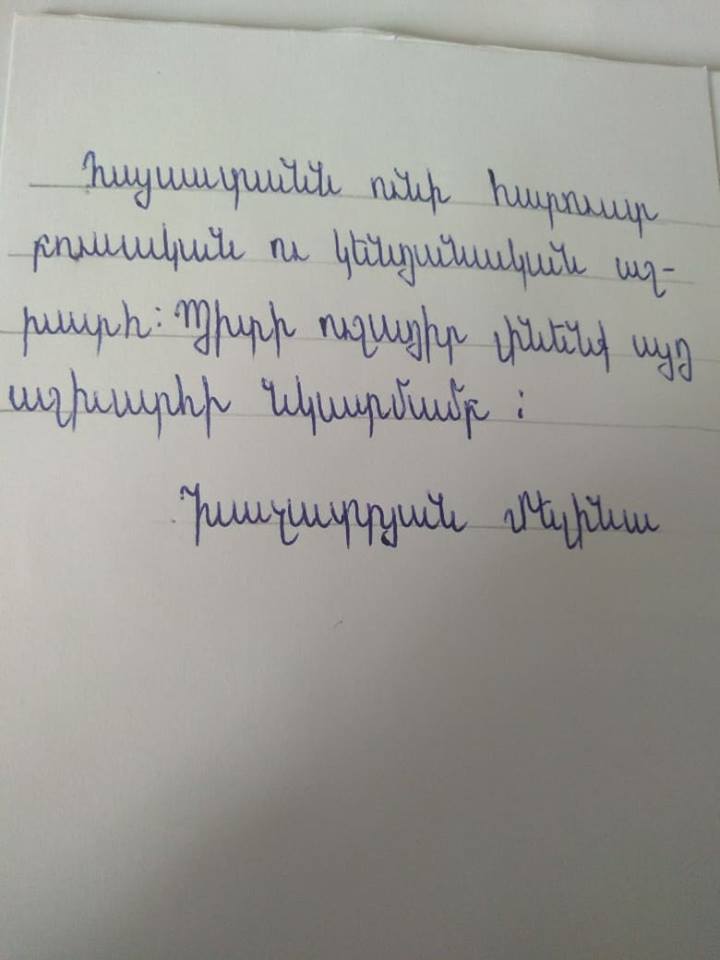 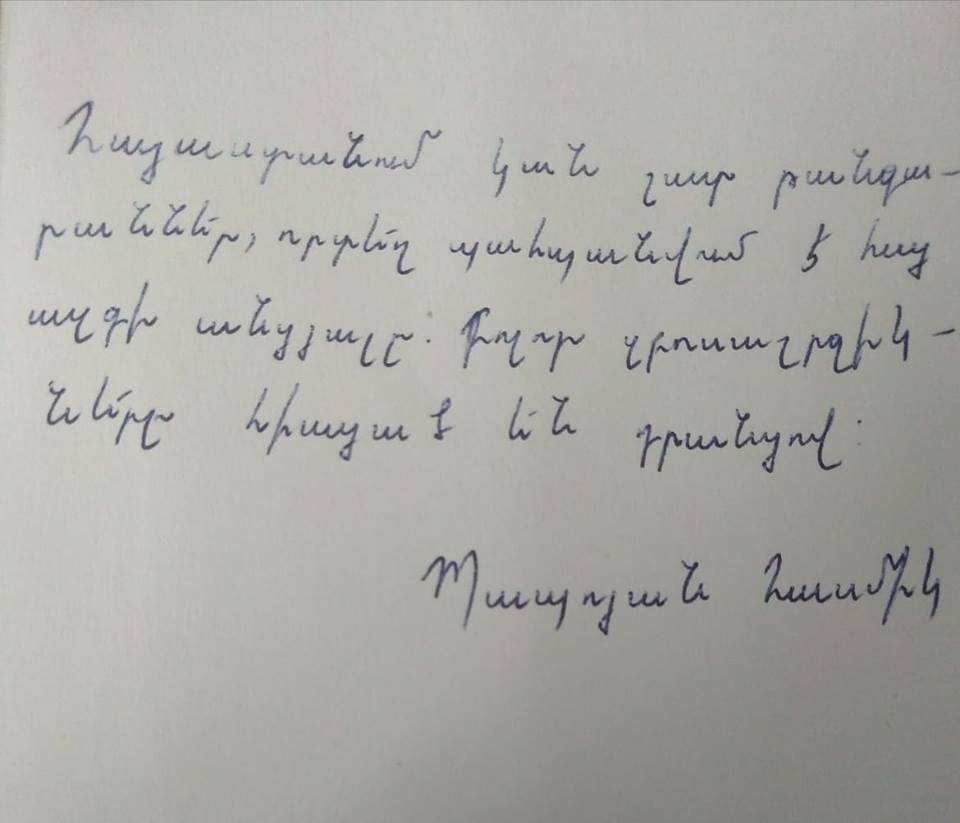 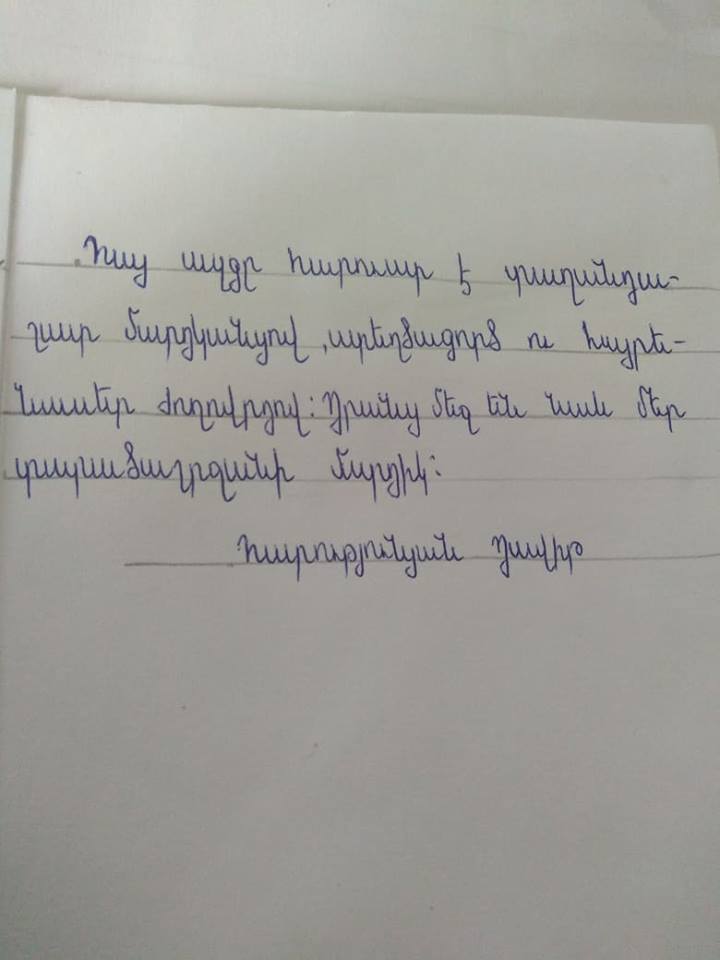 «Հանելուկներ հորինողների» խումբը հորինեց հանելուկ, որը բոլորիս օգնությամբ հղկվեց։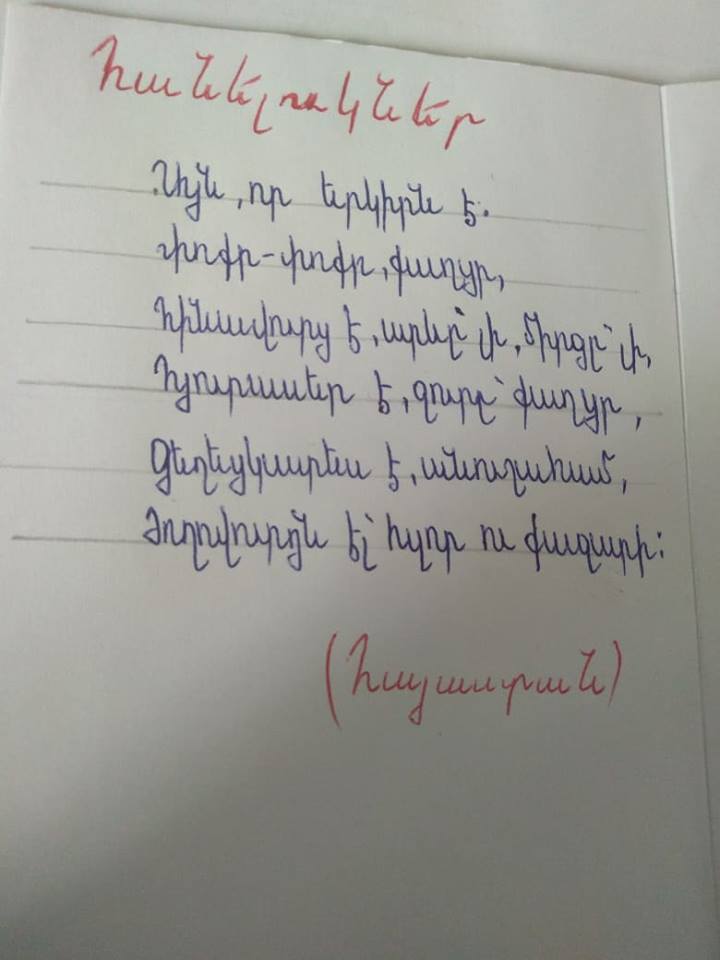  «Բանակապ հորինողների» խումբն ընտրեց Հայաստան, Սևանա լիճ,Գառնի-Գեղարդ,Մարտիրոս Սարյան,Հ.Թումանյան բառերը, և քանզի բանակապ հորինել նշանակում է, որ յուրաքանչյուր տող սկսվում է տվյալ բառի տառերով (ըստ հերթականության),դժվարություն առաջացավ «յ» կիսաձայնի ժամանակ։ Այդ հարցում աշակերտները դիմեցին իմ օգնությանը և միասին հյուսեցինք մի այսպիսի բանակապ:Հինավուրց ես,Ազատատենչ,Յո՛թը  որդով  սեղան նստես,Անուշահամ միրգ պարգևես։Սարերդ՝ սեգ ու հպարտ,Տաճարներով ու վանքերով հարուստԱրևաշող, արևահամՆաիրյան դու իմ աշխարհ։  «Ձևավորողների խումբը» պատճենահանման  միջոցով պաստառի կենտրոնում նկարեց Հայաստանի քարտեզը, և գունավորեց համապատասխան երանգներով։ Մյուս հրաշալիքների համար ևս ընտրեցին համապատասխան նկարներ և ձևավորեցին «Գառնի-Գեղարդ»,«Սևանա լիճ»,«Հովհ. Թումանյան»,«Մարտիրոս Սարյան» թերթերը:5․Արդյունքների միջանկյալ քննարկումներԽմբային աշխատանքի ավարտին յուրաքանչյուր խմբի ներկայացուցիչ ներկայացրեց  քննարկման արդյունքները։ 6․Վերջնական արդյունքների ներկայացումՅուրաքանչյուր խումբ առանձին-առանձին ներկայացրեց ձեռքբերված արդյունքները:7․Աշխատանքների գնահատում։ Պաստառները գնահատվեցին խմբի անդամների կողմից,ներկայացվեցին դասարանին:8․ԱմփոփումԱյսպիսով, աշխատանքը կատարելուց հետո պաստառները փակցվեցին պատին։9․Խրախուսանք   Այս աշխատանքը նախագծային ճանապարհով ներկայացվելուց հետո ես և ծնողները խմբերին հյուրասիրեցինք անուշահամ մրգերով և քաղցավենիքներով։Եզրակացություն  Նախագծային աշխատանքի վերաբերյալ մասնագիտական գրականության մեջ  մի խումբ հեղինակներ բազմիցս անդրադարձել են  սովորողների նախագծային գործունեության կազմակերպման նպատակներին և ձևերին:Սակայն   հայ գիտական գրականության մեջ դեռևս քիչ անդրադարձ կա դրան։  Նախագծային գործունեության իրականացումը արդյունավետ է տարրական դպրոցում, քանի որ այս մեթոդն ապահովում է դասին ներկայացվող պահանջների իրականացումը:  Նախագծային գործունեության միջոցով իրականացրած հետազոտական աշխատանքի արդյունքում նկատելիորեն զարգանում են կրտսեր դպրոցականի՝ ընդհանուր ուսումնական կարողությունները՝տեղեկությունների հայթայթում․ համակարգչից օգտվելու կարողություն,հանրագիտարանից օգտվելու կարողություն։ համագործակցային կարողությունները և հմտությունները՝խմբային աշխատանք կատարելու կարողություն, դասընկերների կարծիքը լսելու ունակությունստեղծագործական կարողությունները և հմտությունները՝ միջառարկայական կապերի միջոցով նախագծային ունակությունների զարգացում։   Նախագծային մեթոդով աշխատելիս մասնավորապես դրա արդյունքը գնահատելիս ցանկալի է, որ կարևորվի յուրաքանչյուր սովորողի գործուն մասնակցությունը՝ հաշվի առնելով նրա անձնական հետաքրքրությունները ուսումնասիրվող թեմայից։   Նախագծային գործընթացն արդյունավետ է դառնում, երբ սովորողներին հանձնարարվում են յուրացրած գիտելիքների և կարողությունների շուրջ թեմաներ, ինչպես նաև իրական կյանքից վերցված այնպիսի խնդիրներ, որոնք ծանոթ են սովորողներին և կարևոր են նրանց համար։Օգտագործված գրականության ցանկԳյուլամիրյան Ջ. «Խմբային աշխատանքը» որպես ուսուցման ստեղծագործական- հետազոտական ուղղվածության ապահովման միջոց. իրականացման մեթոդիկա: «Նախաշավիղ», 2001 թիվ 3, Էջ 27-32:Գյուլամիրյան Ջ․, Մայրենիի տարրական ուսուցման մեթոդիկա, Երևան,  Զանգակ,2015Գյուլամիրյան Ջ․,Ապագա դասվարների հետազոտական ունակությունների  ձևավորումը որպես բարձրակարգ մասնագիտական պատրաստականության հիմնական ցուցանիշ,«Մանկավարժական միտք»,Զանգակ ,2014Գյուլամիրյան Ջ․,Նախագծային գործունեությունը որպես ապագա դասվարների մանկավարժական հաղորդակցական կարողության զարգացման միջոց,Բրյուսովի անվան համալսարանի գիտական ժողովածու,2012Գյուլամիրյան Ջ., Կարդալու կարողությունների և խոսքի զարգացումը տարրական դասարաններում,էջ 128 Եր.,Լույս, 1998,Հանրակրթության պետական չափորոշիչ, 2012Հովհաննիսյան Ֆ․ « Նախաշավիղ,6» էջ 19,2009Հայոց լեզու և գրականություն,Հանրակրթական հիմնական դպրոցի առարկայական չափորոշիչ,1-9րդ դաս., 2011:Չիբուխչյան Կ., Կրտսեր դպրոցականների հետազոտական կարողությունների ձևավորման մեթոդները, «Նախաշավիղ», էջ 3 , 2012, թիվ 3:Սարգսյան Վ. և ուրիշներ, «Մայրենի 4», Եր․, Մանմար,2017ԲառերԲառակապակցություններՀինավուրցքնքուշբարձրհայրենասերարևաշողհյուրասերստեղծագործհայրենասերՎճիտ առվակներբազմերանգ ծաղիկներհարուստ բուսական աշխարհհարուստ կենդանական աշխարհբազմաթիվ եկեղեցիներհորդառատ գետերհաղթանակող երկիրտաղանդաշատ մարդիկ